ЭТО СЧАСТЬЕ – ПУТЬ ДОМОЙ !!!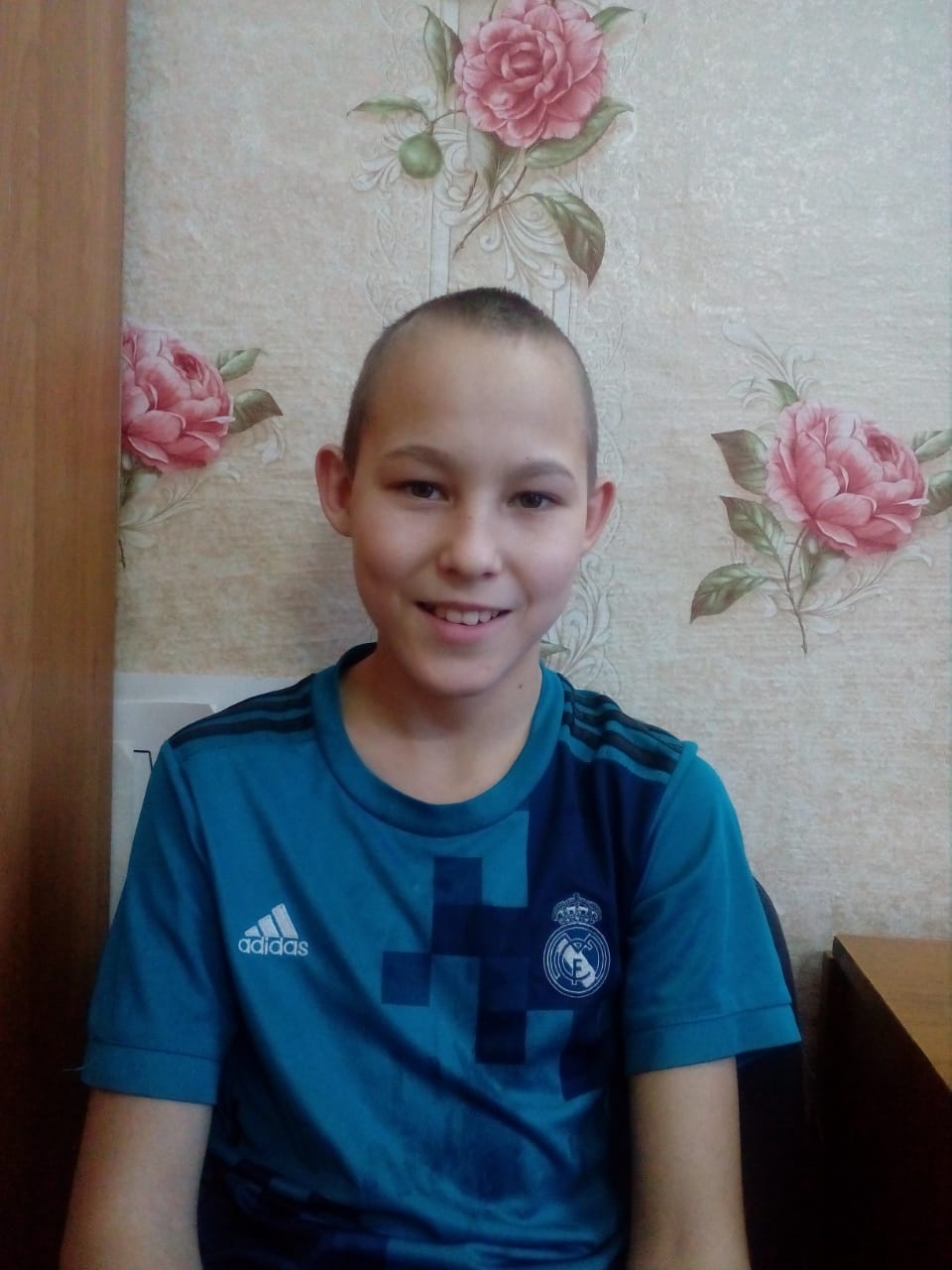 Игорь родился в 2007 году.Коммуникабельный, веселый, добрый, увлекается спортивными играми, любит ухаживать за животными.Желает обрести семью. По вопросам приема детей в семью необходимо обратиться в отдел опеки и попечительства администрации муниципального района «Карымский район» по адресу:пгт. Карымское, ул. Верхняя, д.35.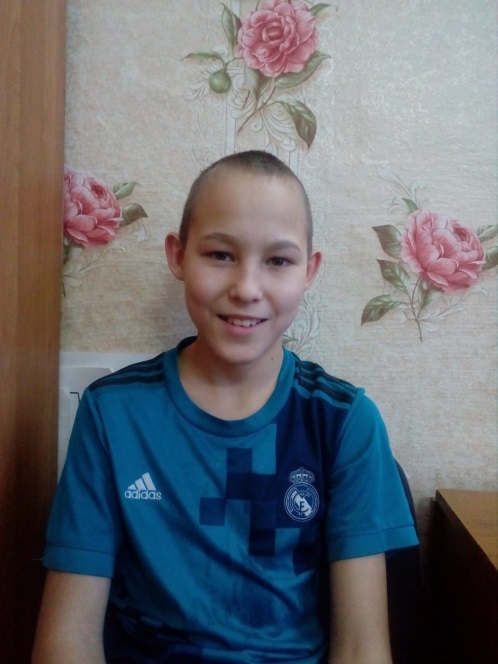 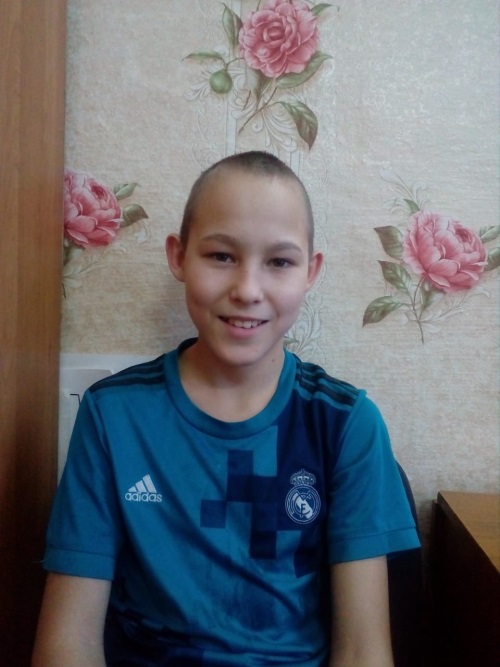 